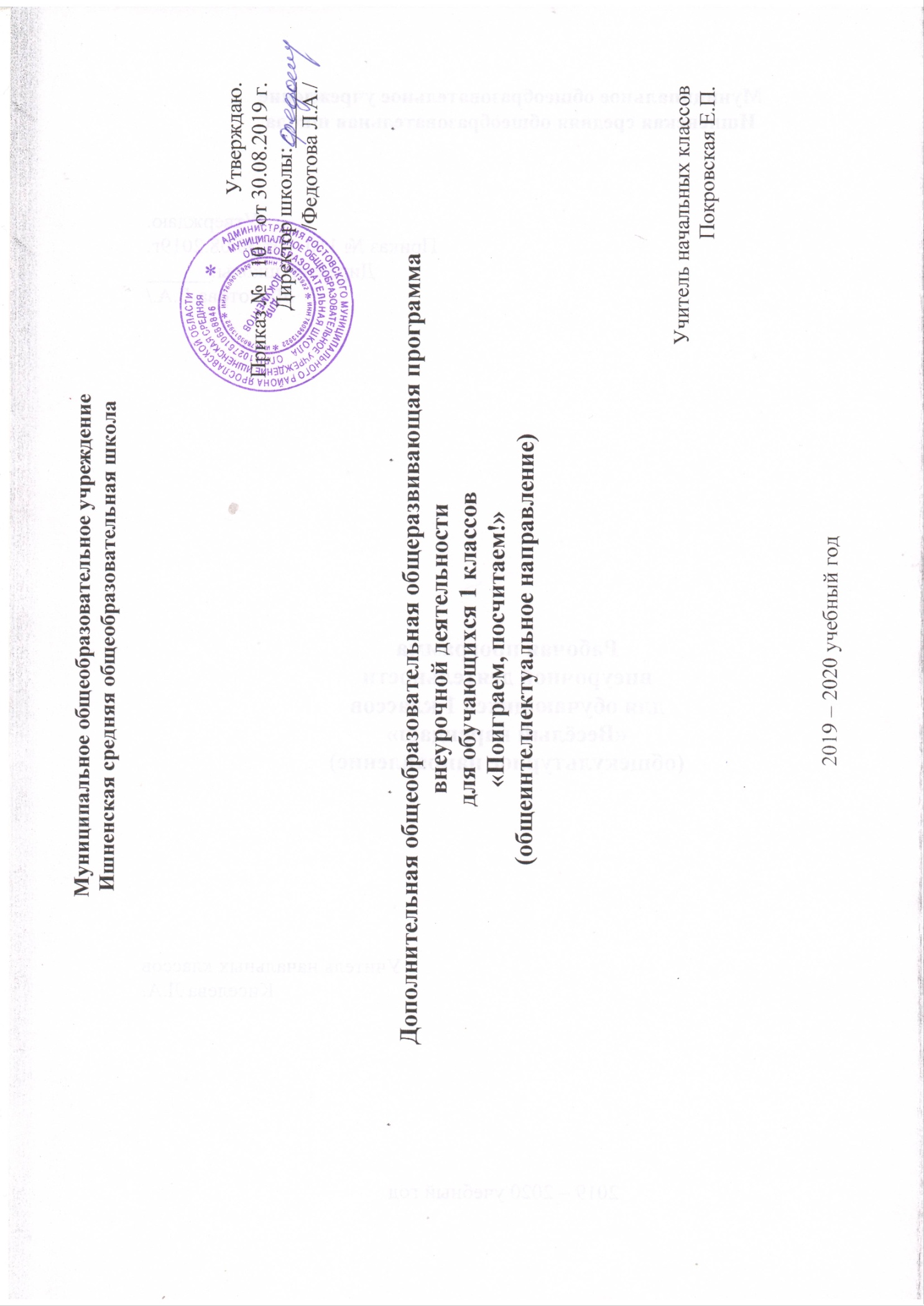 ПОЯСНИТЕЛЬНАЯ ЗАПИСКАРабочая программа разработана в соответствии с основными положениями федерального государственного образовательного стандарта начального общего образования и на основе авторской программы Н.М.Голубева, Н.Н.Трутнева, Л.В.Фирян.Цели и задачи курсаОсновными целями курса, в соответствии с требованиями ФГОС НОО, являются:формирование у учащихся умений добывать знания, систематизировать их и применять на практике;создание для каждого ребенка возможности достижения высокого уровня математической подготовки и усвоения знаний.Задачи курса:приобретение опыта самостоятельной математической деятельности по получению нового знания, его преобразованию и применению;формирование в процессе изучения математики специфических качеств мышления, необходимых человеку для полноценного функционирования в современном обществе (р частности логического мышления);овладение системой математических знаний, умений и навыков, необходимых для повседневной жизни и для продолжения образования в средней школе.Изучение математики в начальной школе представляет собой первый этап системы математического образования и развития учащихся. Специфика курса «Поиграем, посчитаем!» заключается в его тесной взаимосвязи с учебным предметом «Математика». Занятия по курсу и уроки математики в начальной школе представляют собой единую образовательную область. Содержание курса рационально распределено по степени сложности и представляет собой последовательную цепь заданий, углубляющих изучаемый на уроках математики материал.Достижение главной цели курса реализуется в соответствии с принципами:Принцип гуманистической направленности. При организации внеурочной деятельности в максимальной степени учитываются интересы и потребности детей.Принцип системности. Устанавливается связь между урочной и внеурочной деятельностью учащихся. Занятия внеурочной деятельностью по курсу «Поиграем, посчитаем!» неразрывно связаны с материалом программы по математике.Принцип креативности. Педагоги поддерживают развитие творческой активности детей, желание заниматься индивидуальным и коллективным творчеством.Принцип успешности. Усилия педагогов направляются информирование у детей потребности в достижении успеха. Достигаемые ребенком результаты ценны для одноклассников, представителей его ближайшего социального окружения.Формы занятий с применением игровых и групповых технологий в практической деятельности учителя:Дидактические игры.КВН.Математические бои.Математические праздники.Занятия-соревнования.Олимпиады.Описание места учебного занятия в учебном планеПрограммой предусмотрены 33 часа в первом классе (1 час в неделю, 33 учебных недели). Результаты изучения курсаРезультатами обучения должны выступать универсальные учебные действия, которые представлены познавательными, регулятивными, коммуникативными и личностными результатами.Личностными результатами изучения курса являются:готовность ученика целенаправленно использовать знания в учении и в повседневной жизни, формулировать вопросы и устанавливать, какие из предложенных задач могут быть им успешно решены;проявление познавательного интереса к математике.Метапредметными результатами изучения курса являются:Познавательные УУД:формулировать ответы на вопросы;сравнивать предметы, объекты, находить общее и различия;группировать предметы на основе существенных признаков;осуществлять синтез как составление целого из частей;устанавливать причинно-следственные связи (в рамках доступного);извлекать информацию, представленную в разных формах (в виде схемы, иллюстрации, текста);уметь отбирать из своего опыта ту информацию, которая может пригодиться для решения проблемы;самостоятельно создавать способы решения проблемы, применять изученные способы действий для решения задач в типовых и поисковых ситуациях;строить алгоритм поиска необходимой информации;определять логику решения практической задачи.Регулятивные УУД:адекватно воспринимать оценку учителя;планировать свое действие в соответствии с поставленной задачей и условиями ее реализации;определять цель деятельности выполнения задания на занятии;принимать и сохранять учебную задачу;составлять план и последовательность действий;сопоставлять свою работу с образцом;оценивать свою работу по критериям, выработанным в классе.Коммуникативные УУД:уметь выстраивать коммуникативно-речевые действия, направленные на учет позиции собеседника (вслух говорит один, а другие внимательно слушают);участвовать в диалоге на занятии (отвечать на вопросы учителя; слушать, слышать, понимать речь других; строить понятные для партнера высказывания, оформлять свою мысль в устной форме);делать выводы в результате совместной работы всего класса;формулировать собственное мнение и позицию;учитывать разные мнения, стремиться к координации разных позиций в сотрудничестве, работать в группе, выполнять роль лидера или исполнителя. Целевая ориентация настоящей рабочей программы в практике ОУВ ОУ обучаются дети, которые обладают высоким уровнем усвоения материала и хорошей памятью. Большинство из них занимались на подготовительных к школе занятиях при ОУ.Ученики будут применять знания и способы действий в поисковых ситуациях, находить способы решения нестандартных задач, выполнять задания творческого характера.Кроме того, в классах ученики будут вовлекаться в дополнительную подготовку к занятиям, конкурсам, олимпиадам.Формы представления результатов деятельности учащихся: выставка достижений учащихся, портфолио учащихся, открытые занятия с детьми.Описание материально-технической базыДополнительная литература.Асмолов, А. Г. Формирование универсальных учебных действий в основной школе: от действий к мысли. Система заданий / А. Г. Асмолов, Г. В. Бурменская, И. А. Володарская. - М.: Просвещение, 2011.Григорьев, Д. В. Внеурочная деятельность школьников / Д. В. Григорьев, П. В. Степанов. - М.: Просвещение, 2011.Ефимова, А. В. Правила и упражнения по математике. 2 класс / А. В. Ефимова, М. Р. Грин- штейн. - М.: Литера, 2010.Математика. 1-4 классы : задачи в стихах / авт.-еост. Л. В. Корякина. - Волгоград : Учитель, 2011.Математика. 2 класс : поурочные планы по учебнику Л. Г. Петерсон. I полугодие / авт.- сост. Т. С. Бут. - Волгоград : Учитель, 2007.Математика. 2 класс : поурочные планы по учебнику Л. Г. Петерсон. II полугодие / авт.-сост. Т. С. Бут.-Волгоград : Учитель, 2011.Математика 2 класс : самостоятельные, контрольные, проверочные работы: зачетная тетрада» / авт.-сост. М. М. Воронина, О. В. Субботина, А. А. Гугучкина. - Волгоград: Учитель, 2011.Математика. 3 класс: тренинговые задания / сост. Н. В. Лободина. - Волгоград: Учитель, 2007.Математика. Развитие логического мышления. 1-4 классы : комплекс упражнений и задач / сост. Т. А. Мельникова [и др.]. - Волгоград : Учитель, 2011.Узорова, О. В. 30000 примеров по математике. 2 класс / О. В. Узорова, Е. А. Нефедова. - М.: ACT, 2010.Интернет-ресурсы.Единая коллекция Цифровых Образовательных Ресурсов. - Режим доступа :http://schooI- collection.edu.ruПрезентации уроков «Начальная школа». - Режим доступа: http://nachalka.info/about/193.Я иду на урок начальной школы (материалы к уроку). - Режим доступа :www. festival. 1 september.ruОфициальный сайт Образовательной системы «Школа 2100». - Режим доступа :http://wvsw.school2100.ruНаглядные пособия.Изобразительные наглядные пособия (рисунки, схематические рисунки, схемы, таблицы).Раздаточный материал: разрезные картинки, лото, счетные палочки, раздаточный геометрический материал, карточки с моделями чисел.Измерительные приборы: весы, часы и их модели, сантиметровые линейки.Объекты для выполнения предметных действий.Технические средства обучения.DVD-плеер (видеомагнитофон).Телевизор.Компьютер» принтер.Интерактивная доска, LCD-проектор, документ-камера.5» У чебно-практическое оборудование.	ьАудиторная доска с магнитной поверхностью и набором приспособлений для крепления таблиц, схем.Ящики для хранения таблиц.Укладка для аудиовизуальных средств (слайдов, таблиц и др.).б. Специализированная мебель.Компьютерный стол.Календарно-тематическое планирование№п/пТемазанятияРешаемыепроблемыМетапредметные результаты(УУД)Личностныерезультаты№п/пТемазанятияРешаемыепроблемыМетапредметные результаты(УУД)Личностныерезультаты1Путешествие в Царство геометрических фигурКак различить плоские геометрические фигуры? Какие признаки геометрических фигур я знаю?П’ - формулировать ответы на вопросы.Р - адекватно воспринимать оценку учителя, планировать свое действие в соответствии с поставленной задачей и условиями ее реализации.К - выстраивать коммуникативноречевые действия, направленные на учет позиции собеседника (вслух говорит один, а другие внимательно слушают)Иметь адекватное представление о поведении в процессе занятия, желание получать новые знания2В волшебной стране Зазеркалья (сравнение групп предметов)Как сравнить две группы предметов?П - сравнивать предметы, объекты, находить общее, различия; группировать предметы на основе существенных признаков.Р - определять цель выполнения задания на занятии под руководством учителя.К - участвовать в диалоге на занятии, отвечать на вопросы учителя; слушать, слышать, понимать речь другихИметь адекватное представление о поведении is процессе занятия, желание получать новые знания3Веселое сложение и вычитаниеЧто значит сложить? Что значит вычесть?Как выполнить сложение и вычитание? Как они «дружат» между собой?П - распознавать объекты, выделять существенные признаки, сравнивать, находить общее и различия.Р - планировать свое действие в соответствии с поставленной задачей и условиями ее реализации.К - ориентироваться в материале, предложенном учителем; делать выводы в результате совместной работы всего классаИметь желание получать новые знания, осознавать необходимость самосовершенствования4С кем дружат числа 1,2,3?Чем число отличается от цифры?С кем «дружат» числа 1,2, 3?Как определить место числа в последовательности чисел от I до 3?П - осуществлять синтез как составление целого из частей.Р - планировать свои действия в соответствии с поставленной задачей и условиями ее реализации. К - формулировать собственное мнение и позициюПроявлять познавательные интересы5Представляем - число и цифра 5! Число пять него предыдущееКак определить место числа в последовательности чисел от 1 до 5? Какие «соседи» у чисел 4 и 5? Как использовать числовой отрезок для сложения и вычитания чисел? Как образовать число 4 и число 5?П - сравнивать предметы, объекты, находить общее, различия; группировать предметы на основе существенных признаков.Р - определять цель выполнения задания на занятии под руководством учителя.К - участвовать в диалоге на занятии, отвечать на вопросы учителя; слушать, слышать, понимать речь другихИметь желание получать новые знания, осознавать необходимость самосовершенствования6Думаем, считаем, отгадываемКак определить место числа в последовательности чисел от 1 до '$7 Как использовать числовой отрезок для сравнения, сложения и вычитания чисел?П - осуществлять синтез как составление целого из частей.Р - принимать и сохранять учебную задачу, составлять план и последовательность действий.К - строить понятные для партнера высказывания, уметь задавать вопросы, контролировать свои действия и действия партнераПроявлять познавательные интересы7Угадай число (числа 1-6)Как определить место числа в последовательности чисел от 1 до 6? Как использовать числовой отрезок для сравнения, сложения и вычитания чисел? Как образовать число 6?Р - экспериментировать, устанавливать причинно-следственные связи (в рамках доступного).Р - учиться высказывать свое предположение, пробовать предлагать способ его проверки.К — строить понятные для партнера высказывания, уметь задавать вопросы, контролировать свои действия и действия партнераИметь интерес к учению, положительное отношение к образовательному процессу8ПутешествиеТочки.(Отрезок. Треугольник, четырехугольник, пятиугольник, их вершины и стороны.)Что такое точка? ' Что такое отрезок? Где используютсяточка и отрезок? Что такое вершина и сторона многоугольника?П - осуществлять синтез как составление целого из частей; воспринимать информацию, представ-ленную в разных формах (схема, иллюстрация); проводить сравнение, классификацию по заданным критериям.Р - планировать свои действия в соответствии с поставленной задачей и условиям^ ее реализации.К - учитывать разные мнения и стремиться к координации разных позиций в сотрудничествеИметь желание получать новые знания, осознавать необходимостьсамосовершенствования9Необычный дом-здесь живёт задачаЧто такое задача? Из чего она состоит? Чем задача отличается от рассказа?П - осуществлять синтез как составление целого из частей.Р - принимать и сохранять учебную задачу, составлять план и последовательность действий.К - строить понятные для партнера высказывания, уметь задавать вопросы, контролировать свои действия и действия партнераПроявлять познавательные интересы10Как подружиться с задачей?Что такое задача? Из чего она состоит? Чем задача отличается oт рассказа?П - уметь отбирать из своего опыта ту информацию, которая может пригодиться для решения проблемы. Р - сопоставлять свою работу с образцом, оценивать ее по критериям, выработанным в классе.К - оформлять свою мысль в устной формеИметь желание получать новые знания, осознавать необходимость самосовершенствования11Веселые задачиЧто такое задача? Какие бывают задачи?Что значит решить задачу?П - уметь отбирать из своего опыта ту информацию, которая может пригодиться для решения проблемы. Р - принимать и сохранять учебную задачу, составлять план и последовательность действий.К - строить понятные для партнера высказывания, уметь задавать вопросы, контролировать свои действия и действия партнераИметь желание получать новые знания, осознавать необходимость самосовершенствования12Сказочное число 7. Математический бойЧто нового я узнал о числе 7?Как образовать число 7?Какие «соседи» есть у числа 7? Почему его называют сказочным? Умею ли я работать в группе?Какие из предложенных заданий были мною успешно решены?П - формулировать ответы на вопросы, устанавливать причинно- следственные связи; уметь отбирать из своего опыта ту информацию, которая может пригодиться для решения проблемы.Р - планировать свое действие в соответствии с поставленной задачей и условиями ее реализации.К - выстраивать коммуникативноречевые действия, направленные на учет позиции собеседника (вслух говорит один, а другие внимательно слушают); делать выводы в результате совместной работы всего коллективаПроявлять познавательные интересы; высказывать просьбы, выражать несогласие в социально приемлемой форме13К этой цифре ты привык - это цифра-снеговик. Снежная восьмеркаКак определить место числа в последовательности чи-сел от 1 до 8? Какие «соседи» у числа 8? Как использовать числовой отрезок для сложения и вычитания чисел? Как образовать число 8?П - осуществлять синтез как составление целого из частей.Р - планировать свои действияв соответствии с поставленной задачей и условиями ее реализации. К - формулировать собственное мнение и позициюОбнаруживать настойчивость, терпение, умение преодолевать трудности; осознавать необходимость самосовершенствования14Знакомимся:«Я - самое большое однозначное число!»Как определить место числа в последовательности чисел от 1 до 9? какие «соседи» у числа 9? Как использовать числовой отрезок для сложения и вычитания чисел? Как образовать число 9?П - устанавливать причинно-следственные связи (в рамках доступного); сравнивать и группировать предметы по заданным основаниям. Р - планировать свои действия в соответствии с поставленной задачей и условиями ее реализации.К - формулировать собственное мнение и позициюОсознавать необходимость самосовершенствованияг15Необычное число. Знакомство с числом 0Где место числа 0 на числовом отрезке? Как выполнить сложение и вычитание с 0? Чем отличается число 0 от любого натурального числа?П - сравнивать предметы, объекты, находить общее, различия; группировать предметы на основе существенных признаков.Р - определять цель выполнения задания на занятии под руководством учителя.К - участвовать в диалоге на занятии, отвечать на вопросы учителя; слушать, слышать, поним.111, речь другихИметь желание получать новые знания, осознавать необходимость самосовершенствования16Задачи со сказочным сюжетомЧто такое задача? Какие бывают задачи? Что значит решить задачу?П - осуществлять синтез как составление целого из частей.Р - принимать и сохранять учебную задачу, составлять план и последовательность действий.К - строить понятные для партнера высказывания, уметь задавать вопросы, контролировать свои действия и действия партнераИметь желание получать новые знания, осознавать необходимость самосовершенствования17НеожиданныезадачиЧто такое задача? Какие бывают задачи? Что значит решить логическую (неожиданную) задачу?П - уметь отбирать из своего опыта ту информацию, которая может пригодиться для решения проблемы. Р - планировать свои действия в соответствии с поставленной задачей и условиями ее реализации.К - формулировать собственное мнение и позициюОсознавать необходимость самосовершенствования; проявлять познавательные интересы18Веселые задачиЧто такое задача? Какие я знаю виды задач? Что значит решить задачу?Что такое задача с недостающими данными? Что такое задача с «лишними» данными?П - осуществлять синтез как составление целого из частей.Р - принимать и сохранять учебную задачу, составлять план и последовательность действий.1C - строить понятные для партнера высказывания, уметь задавать вопросы, контролировать свои действия и действия партнераПроявлять познавательные интересы, осознавать необходимость самосовершенствования19Решаем, считаем, сравниваемКак сравнить два числа? Как узнать, на сколько одно число больше или меньше другого?П - проводить несложные наблюдения по плану, делать самостоятельные выводы.Р - планировать свое действие в соответствии с поставленной задачей и условиями ее реализации К – использовать речевые средства для решения различных коммуникативных задач, строить понятное монологическое высказываниеОсознавать связь успеха или неуспеха с усилиями, трудолюбием20Магия фигур (многоугольники)Что такое ломаная линия? Какие бывают ломаные? Что такое многоугольник? Что такое периметр фигуры? Как найти периметр многоугольника?П - узнавать, определять и называть порядок предметов; выполнять построения при помощи линейки и карандаша. Р -- принимать и сохранять учебную задачу; составлять план и последовательность действий.К - выстраивать коммуникативно- речевые действия, направленные на учет позиции собеседника (вслух говорит один, а другие внимательно слушают)Проявлять познавательные интересы21Измеряем, взвешиваем (масса, объем)Что такое масса? Каковы единицы измерения массы? Что такое объем? Каковы диницы измерения объема?П - ориентироваться в материале, предложенном учителем; сравнивать и группировать предметы, их образы по заданным основаниям.Р - определять, формулировать учебную задачу на занятии в диалоге с учителем, одноклассниками.К Оформлять свою мысль в устной речи, обосновывать высказанное суждение.Проявлять интерес к способам решения новой частной задачи.22Путешествие в Страну составных задачЧто такое составная задача? Как решить составную задачу?П - устанавливать причинно-следственные связи (в рамках доступного).Р - сопоставлять свою работу с образцом; оценивать выполнение действия, ориентируясь на его содержательные основания.К - уметь задавать вопросы, договариваться, приходить к общему решению в совместной деятельностиПроявлять интерес к способам решения новой частной задачи, познавательные интересы23В Городе заколдованных чисел (уравнения)Что такое уравнение? Что значит решить уравнение?П - устанавливать причинно-следственные связи (в рамках доступного).Р - принимать и сохранять учебную задачу, составлять план и последовательность действий.К - выстраивать коммуникативноречевые действия, направленные на учет позиции собеседника (вслух говорит один, а другие внимательно слушают)Адекватно судить о причинах своего успеха или неуспеха в учении, связывая успехи с усилиями, трудолюбием24Мистер х (Решаем уравнения.)Как решить уравнение на основе взаимосвязи между целым и его частями?П - уметь отбирать из своего опыта ту информацию, которая может пригодиться для решения проблемы.Р - планировать свое действие в соответствии с поставленной задачей и условиями ее реализации.К - уметь задавать вопросы, приходить к общему решению в совместной деятельностиПроявлять познавательные интересы25Поиграем с числом 10Какое количество предметов представляет число 10? Как получить число 10? Как записать число 10?П - строят речевое высказывание в устной форме с использованием заданных слов.Р - определять цель деятельности на занятии с помощью учителя и самостоятельно.К - слушать, слышать, понимать речь другихПроявлять познавательные интересы26Раз - десяток, два-десяток...Что такое десяток? Как считать десятками?П - уметь отбирать из своего опыта ту информацию, которая может пригодиться для решения проблемы.Р - планировать свое действие в соответствии с поставленной задачей и условиями ее реализации.К - использовать речевые средства для решения коммуникативных задач, владеть диалогической формой речиПроявлять познавательные интересы, осознавать необходимость самосовершенствования27Десяток дружит с единицейКак образуются двузначные числа? Что такое разрядные слагаемые?Как представить число в виде суммы разрядных слагаемых?П - осуществлять синтез как составление целого из частей.Р - высказывать свое предположение, пробовать предлагать способ его проверки.К - строить понятные для партнера высказывания, уметь задавать вопросыПроявлять познавательные интересы, осознавать необходимость самосовершенствования28Складываем и вычитаем уже в пределах 20!Как сложить и как вычесть числа в пределах 20 без перехода через разряд?П - уметь отбирать из своего опыта ту информацию, которая может пригодиться для решения проблемы. Р - планировать свое действие в соответствии с поставленной задачей и условиями ее реализации.К - использовать речевые средства для решения коммуникативных задач, владеть диалогической формой речиИметь желание получать новые знания, осознавать необходимость самосовершенствования29Путешествие по Стране двузначных чиселКак образуются двузначные числа? Как записать двузначное число?Что значит преобразовать единицы длины?П - воспринимать информацию, представленную в разных формах (схема, Иллюстрация); сравнивать, классифицировать по заданным критериям.Р - планировать свои действия в соответствии с поставленной задачей и условиями ее реализации.К - строить понятные для партнера высказывания, уметь задавать вопросыПроявлять познавательные интересы, осознавать необходимость самосовершенствования30Неожиданные задачи в стране двузначных чиселЧто такое задача? Какие бывают задачи? Что значит решить логическую (неожиданную) задачу?П - уметь отбирать из своего опыта ту информацию, которая может пригодиться для решения проблемы.Р - планировать свои действия в соответствии с поставленной задачей и условиями ее реализации.К - формулировать собственное мнение и позициюПроявлять познавательные интересы, осознавать необходимость самосовершенствования31«Мы играем и считаем!» (математическая игра)Чему я научился за год на занятиях «Поиграем, посчитаем!»? Умею ли я работать в группе?П - уметь отбирать из своего опыта ту информацию, которая может пригодиться для решения проблемы.Р - планировать свое действие в соответствии с поставленной задачей и условиями ее реализации.К - использовать речевые средства для решения коммуникативных задач, владеть диалогической формой речи, работать в группе, выполнять различные роли (лидера, исполнителя)Проявлять познавательные интересы; адекватно судить о причинах своего успеха или неуспеха в учении, связывая успехи с усилиями, трудолюбие.32Наша первая олимпиадаУмею ли я решать нестандартные задачи по математике? Какие из предложенных заданий были мною успешно решены?П - уметь отбирать из своего опыта ту информацию, которая может пригодиться для решения проблемы; определять наиболее эффективные способы достижения результата.Р - планировать свое действие в соответствии с поставленной задачей и условиями ее реализации.К - слушать, слышать, понимать речь другихПроявлять познавательные интересы, самостоятельность и личную ответственность за свои поступки33«Ура! Каникулы!» (математический праздник)Чему я научился за год на занятиях «Поиграем, посчитаем!»? Умею ли я работать в группе?П - самостоятельно создавать способы решения проблемы, применять изученные способы действий для решения задач в типовых и поисковых ситуациях.Р - планировать свое действие в соответствии с поставленной задачей и условиями ее реализации.К - слушать, слышать, понимать речь других; работать в группе, выполнять различные роли (лидера, исполнителя)Проявлять познавательные интересы; адекватно судить о причинах своего успеха или неуспеха в учении, связывая успехи с усилиями, трудолюбие.